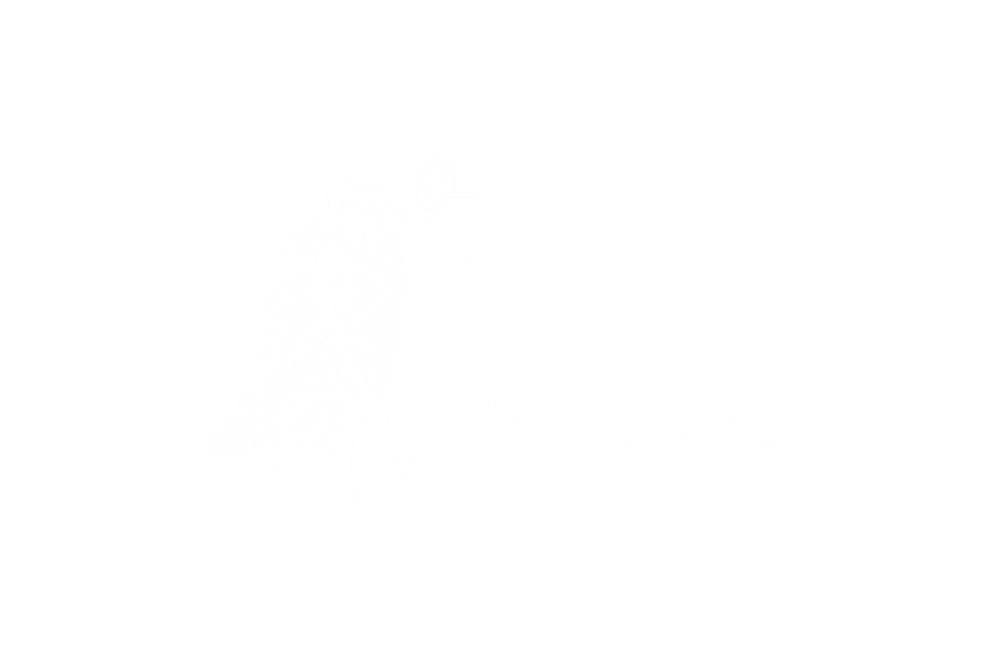 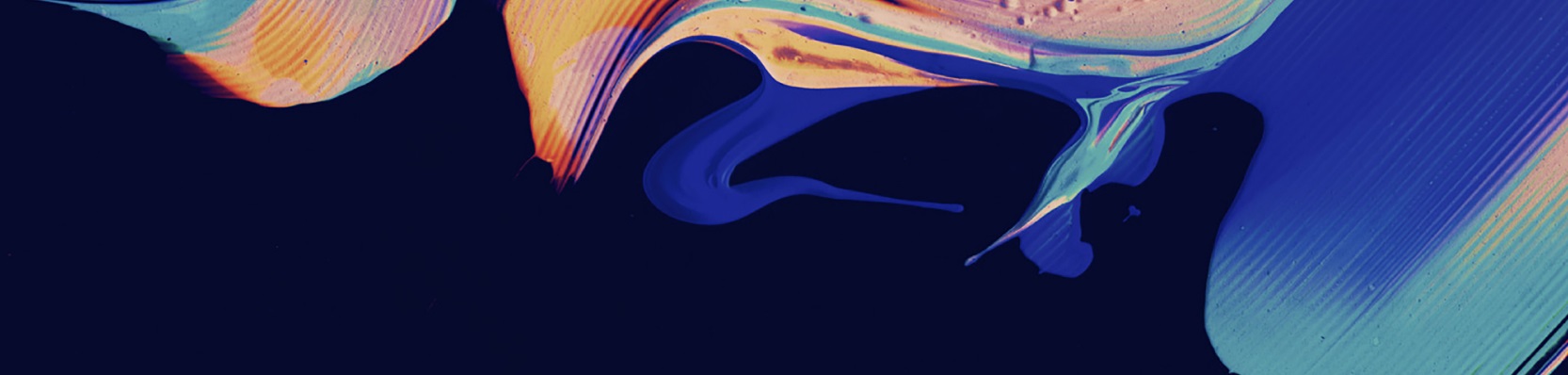 This form must be signed by the solicitor having conduct of the proceeding and submitted via e-mail to the relevant Registry: For Common Law matters, please email commonlaw.registry@countycourt.vic.gov.au.For Commercial matters, please email commercial.registry@countycourt.vic.gov.au.Upon receipt of the completed form, the Registry will assess your request and contact you directly with the outcome. Case DetailsSolicitor details Request to reset document filed in error  hereby request the Court to reject the following document which was filed via e-filing: Case number:Case name:Name of solicitor:Address of solicitor firm:Telephone number:E-mail address:I, Title of document:Date and time of e-Filing:Reason for request:Is a refund of the Court filing fee being requested? Yes    NoDated:Signature: